        DIRECȚIA FISCALĂ LOCALĂ TÂRGU MUREȘ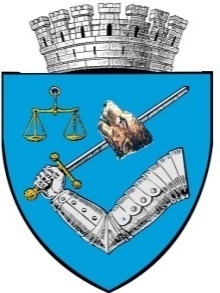 Nr. 135.511 din 27.05.2024REFERAT privind introducerea în regim de urgență, în ședința ordinară din luna mai 2024,  a ”Proiectului de hotărâre privind acordarea unui mandat Directorului executiv al Direcției Fiscale Locale Târgu Mureș să reprezinte Consiliul local al Municipiului Târgu Mureș în fața instanțelor judecătorești în dosarul nr. 2636/102/2024”Având în vedere faptul că la  data de 27 mai 2024, a fost  comunicată Direcției fiscale locale Târgu Mureș, cererea de chemare în judecată formulată de către Instituția Prefectului Județului Mureș, împotriva Hotărârii nr. 380/23.11.2023 privind impozitele și taxele locale pe anul 2024, care formează obiectul dosarului nr. 2636/102/2024, al Tribunalului Mureș, Secția Contencios Administrativ și Fiscal,ținând cont de faptul că este necesară și oportună adoptarea unei hotărâri de consiliu local care să acorde un mandat Directorului Executiv al Direcției Fiscale Locale Târgu Mureș în vederea reprezentării Consiliului Local al Municipiului Târgu Mureș în dosarul mai sus menționat,prin prezenta, solicităm introducerea în regim de urgență, pe ordinea de zi, a ședinței ordinare din luna mai 2023, a “”Proiectului de hotărâre privind acordarea unui mandat Directorului executiv al Direcției Fiscale Locale Târgu Mureș să reprezinte Consiliul local al Municipiului Târgu Mureș în fața instanțelor judecătorești în dosarul nr. 2636/102/2024”.DIRECTOR EXECUTIV,				                Szövérfi László    					 